THE 22ND IEEE INTERNATIONAL CONFERENCE ON INDUSTRIAL INFORMATICS (INDIN) INDIN 2024AUGUST 17-20, 2024, BEIJING, BJ, CHINASpecial Session on“Human Factors in Decision-Making, Planning and Control Technologies of Intelligent Vehicles”Principal Organizer(s):Organized byGuodong Yin (ygd@seu.edu.cn), Professor, Southeast UniversityJinxiang Wang (wangjx@seu.edu.cn), Associate Professor, Southeast UniversityHongliang Wang (whl@njust.edu.cn), Associate Professor, Nanjing University of Science and Technology Yongjun Yan (yanyj@njust.edu.cn), Assistant Professor, Nanjing University of Science and TechnologyCall for PapersTheme: This special session aims to provide up-to-date research concepts, theoretical findings, and practical solutions on considering human factors in decision-making, planning, and control technologies for intelligent vehicles, which could help to improve the driving safety and ride comfort of intelligent vehicles.Topics of interest include, but are not limited to:Application of AI and machine learning for autonomous drivingPersonalized decision-making and trajectory planningBehavior prediction of human-driven vehicles and pedestriansMulti-vehicle interaction in complex environments mixed with human-driven and autonomous vehiclesMulti-vehicle cooperative trajectory planning in mixed driving environmentsDrivers and passengers trust analysis and assessment of intelligent vehiclesDriver behavior analysis in driver-automation shared controlPersonalized Advanced Driver Assistance Systems (ADAS)Human-machine cooperative decision-making and control technologyPersonalized steer, brake and drive systems based on driving style identificationPotential Contributing Authors (names and emails):Potential Reviewers (names and emails):Information of Principal OrganizersGuodong Yin (Senior Member, IEEE) received Ph.D. degree in vehicle engineering from Southeast University, Nanjing, China, in 2007. He is currently a Professor at the School of Mechanical Engineering, Southeast University, Nanjing, China. His current research interests include vehicle	dynamics and control, connected vehicles,	and multi-agent control, where he has published a monograph and contributed three book chapters, over 150 papers, and obtained 25 granted patents.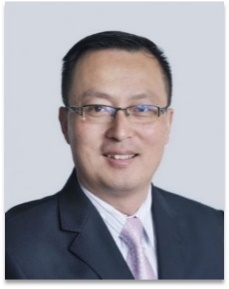 Jinxiang Wang (Member, IEEE) received the B.S. degree in mechanical engineering and automation and the Ph.D. degree in vehicle engineering from Southeast University, Nanjing, China, in 2002 and 2010, respectively. From 2014 to 2015, he was a Visiting Research Scholar with the Department of Mechanical and Aerospace Engineering, The Ohio State University, Columbus, OH, USA. He is currently an Associate Professor with the School of Mechanical Engineering, Southeast University, Nanjing. His research interests include vehicle dynamics and control, assisted-driving system, and control on autonomous vehicles.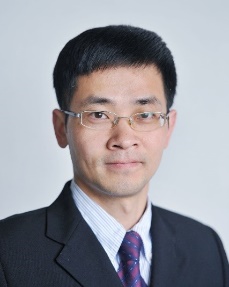  Hongliang Wang received the S.E. degree and the Ph.D. degree, both in vehicle engineering from Beijing Institute of Technology, Beijing, China, in 2004 and 2010, respectively. He is currently an Associate Professor of Safety and Intelligence of Vehicle equipment Research Center, Nanjing University of Science and Technology, Nanjing, China, focusing on research of control technology of intelligent vehicle chassis, vehicle dynamics, etc. He has visited University of Waterloo, Canada, in 2016.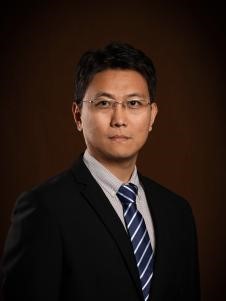 Yongjun Yan received an M.S. degree and Ph.D. degree in vehicle engineering from Southeast University, Nanjing, China, in 2020 and 2024, respectively. He is currently a Lecturer with the School of Mechanical Engineering, Nanjing University of Science and Technology, Nanjing. His research interests include vehicle dynamics and control, automotive active safety control, intelligent vehicle decision-making and control, and personalized driving. As the first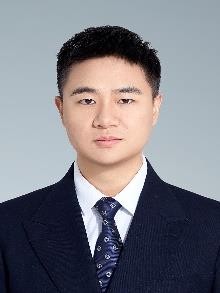 author, he has published over 10 SCI/EI academic papers in top journals such as IEEE TITS, TIV, TMECH, TVT), etc. Additionally, he has been granted or accepted over 20 national invention patents, and has presented his work at conferences such as IEEE Intelligent Vehicles Symposium. Jinhao LiangNational University of Singaporejh.liang@nus.edu.sg,Zhenwu FangNational University of Singaporezhenwu.fang@u.nus.eduSizhe ChengSoutheast university220230365@seu.edu.cnShuo BaiSoutheast university230228068@seu.edu.cnJingyu HuSoutheast universityhujy19971224@163.comKuoran ZhangTaiyuan University of Science and Technologyzhangkuoran@tyust.edu.cnXian LiNanjing University of Science and Technologylixian@njust.edu.cnDingge FanNanjing University of Science and Technology572761426@qq.comPengyu XueNanjing University of Science and Technologyxpy_njust@163.comZhongxu HuCenter for Advanced Intelligence Project (AIP)/RIKEN/Japanzhongxu.hu@riken.jpBeatriz Lopez BoadaUniversity Carlos III de Madridbboada@ing.uc3m.esZhaojian LiMichigan State Universitylizhaoj1@egr.msu.eduFengjiao ZhangChangzhou Vocational Institute of Mechatronic Technologyzfj2185@czimt.edu.cnYan WangNanyang Technological Universityyanjack.wang@polyu.edu.hk